【2023桃園地景藝術節】導覽志工招募辦法桃園地景藝術節為本市重要大型活動，每年擇定不同展區，藉由藝術節翻轉空間、提升公共建設、擾動社區社群，重新認識桃園每一處地方。本屆展區為龍潭區，將藉由廣招16歲以上喜愛親近在地文化、大自然、藝文活動的朋友加入地景志工行列，提升在地居民與青年對自我文化之認知與認同。每一位志工都將成為桃園藝文的種子，經過專業完善的培訓過程後，帶給在地乃至全國民眾深度的解說服務，使大地藝術裝置與龍潭的百年文化歷史及自然人文特色得以傳播延續。招募對象年滿16歲對地景藝術、桃園在地文化有熱忱者。以桃園市市民為優先招募錄取對象。有志於服務社會大眾，並能配合活動服勤者尤佳。招募說明會2023年5月21日(星期日)14:00-16:00及5月22日(星期一) 14:00-16:00於桃園市龍潭區老人會館(桃園市龍潭區上林里溝東120-1號，龍潭大池停車場對面)舉辦招募說明會。欲參加招募說明會者，可事先預約保留座位。說明會現場接受繳交報名表文件。報名方式報名日期：即日起至2023年6月30日（星期五）24:00止。如何報名（以下擇一方式報名）：線上報名：掃描QR Code 填寫報名表單。至「桃園地景藝術節」官方網站或FB粉絲專頁，填寫報名表單。紙本填寫：請至桃園龍潭區中正里、上林里、龍潭里、龍星里及中山里辦公室索取並填寫紙本報名表，並繳交回各里辦公室。 審核流程面試：主辦單位成功收到報名表單後進行書審，於7月5日前以e-mail或簡訊方式通知初審者進行面試，面試時間為7月8日(星期六)與7月9日(星期日)，面試地點另行通知。決選公告：錄取名單將於7月12日（星期三）前公佈於官網、官方臉書粉絲專頁，並以e-mail及簡訊方式寄發錄取通知。導覽志工工作項目值勤時間：2023年8月4日（星期五）至8月20（星期日）期間。職前訓練：導覽志工需參與服務課程及導覽課程共3堂，每堂時間2小時，共計6小時。導覽志工工作內容：定時、定點導覽服務：於分配展區定時定點導覽。平日定時定點導覽時間暫定為11:00及15:00，假日定時定點導覽時間暫定為11:00、15:00及17:00。預約導覽服務：於服務期間內機動調派安排。協助留意周遭狀況並隨時回報。民眾諮詢服務。活動臨時支援事項。與指揮中心保持展品維護問題之回報。志工福利：地景藝術節期間享有保險、飲水膳食（午或晚餐）等福利。本屆地景藝術節紀念工作服帽。活動結束後，提供志工服務時數。志工義務與守則服勤志工應準時到勤，並依規定簽到、簽退。志工應服從專責管理人員指揮或指派任務，不得擅離崗位。如需請假，應於前三天告知專責管理人員，並尋找其他人員代理。志工服務時，應穿著地景藝術節工作服，配戴單位志工證，如遇值勤休息時間，請卸下志工證後再行處理私人事務，避免造成社會觀感不佳。若有特殊狀況無法解決時，請志工洽詢市府同仁處理，請勿自行代表發言或自行處理。注意事項相關活動或培訓課程若有延期或取消，主辦單位將於「桃園地景藝術節」官方網站及臉書粉絲專頁公告。主辦單位保留活動變更之權利。其餘未盡之事宜，以「桃園地景藝術節」官方網站公告為主。聯絡方式聯絡電話：0971-531-073 (林小姐)。如有疑問，可E-mail：Taoyuanlandart2023@gmail.com   信件主旨請寫「詢問2023桃園地景藝術節志工招募事宜」 。【2023桃園地景藝術節】服務/導覽志工招募報名表報名項目： □ 服務志工     □導覽志工隱私權聲明此報名表內資料，僅用於2023桃園地景藝術節及相關合作單位必要性使用（如保險、聯繫等），不會轉作其他用途。請報名參加導覽志工的夥伴，協助完整填寫。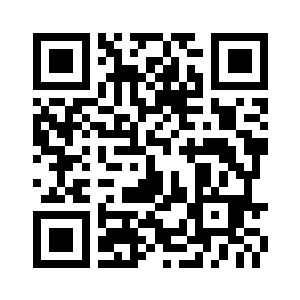 線上報名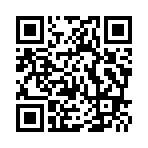 官方網站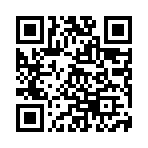 FB粉絲專頁中英文姓名生理性別男    □ 女身分證字號生日民國    年   月   日聯絡電話(H)(M)(H)(M)Line IDE-mail通訊地址緊急聯絡人（關係/姓名/電話）（關係/姓名/電話）（關係/姓名/電話）（關係/姓名/電話）語言中文  □ 客語  □ 英語  □ 閩南語其他 (請備註何種語言)                        中文  □ 客語  □ 英語  □ 閩南語其他 (請備註何種語言)                        中文  □ 客語  □ 英語  □ 閩南語其他 (請備註何種語言)                        中文  □ 客語  □ 英語  □ 閩南語其他 (請備註何種語言)                        最高學歷（含就讀中）國小  □ 國中  □ 高中／高職  □ 大專院校  □ 碩士  □ 博士國小  □ 國中  □ 高中／高職  □ 大專院校  □ 碩士  □ 博士國小  □ 國中  □ 高中／高職  □ 大專院校  □ 碩士  □ 博士國小  □ 國中  □ 高中／高職  □ 大專院校  □ 碩士  □ 博士職業軍公教  □ 農林漁牧  □ 工  □ 商  □ 服務業自由業  □ 家管  □ 學生  □ 退休  □ 其他：                     軍公教  □ 農林漁牧  □ 工  □ 商  □ 服務業自由業  □ 家管  □ 學生  □ 退休  □ 其他：                     軍公教  □ 農林漁牧  □ 工  □ 商  □ 服務業自由業  □ 家管  □ 學生  □ 退休  □ 其他：                     軍公教  □ 農林漁牧  □ 工  □ 商  □ 服務業自由業  □ 家管  □ 學生  □ 退休  □ 其他：                     志工服務專長及相關經驗：志工服務專長及相關經驗：志工服務專長及相關經驗：志工服務專長及相關經驗：志工服務專長及相關經驗：如何得知本資訊 (可複選)如何得知本資訊 (可複選)如何得知本資訊 (可複選)如何得知本資訊 (可複選)如何得知本資訊 (可複選)志工招募海報2023桃園地景藝術節官網／FB粉絲專頁里辦公室志工招募海報2023桃園地景藝術節官網／FB粉絲專頁里辦公室桃園市政府學校其他：　　　　　　　　　　　　桃園市政府學校其他：　　　　　　　　　　　　桃園市政府學校其他：　　　　　　　　　　　　